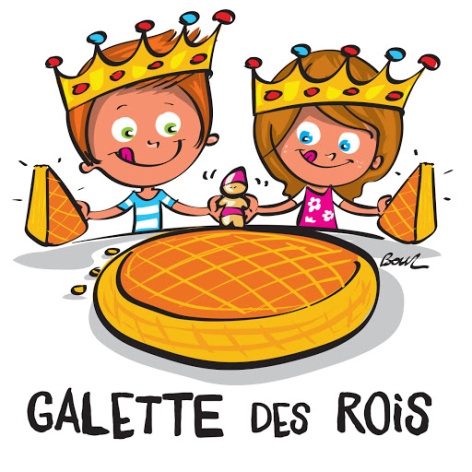 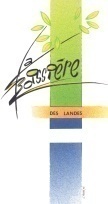 LundiMardiMercrediJeudiVendrediDu04 janvier Au 8 janvier 2021▪ Taboulé▪ Cordon bleu   Purée de brocolis▪ Fromage▪ Fruit▪ Velouté de choux fleur▪ Jambon fumé   Mogettes▪ Flamby▪ Potage▪ Tartiflette▪ Salade▪ Clémentines▪ Mousse de foie▪ Cabillaud beurre blanc▪ Julienne de légumes▪ Compote▪ Betteraves▪ Boulettes de bœuf* Napolitaine / pâtes▪ Fromage▪ Galette des rois aux       pommesDu11 janvierAu15 janvier 2021▪ Friand au fromage▪ Steack haché*   Petits pois / carottes▪ Entremet vanille▪ Potage maison▪ Sauté de porc aux pruneaux▪ Riz créole▪ Fromage▪ Banane▪ Salade de thon▪ Saucisse▪ Purée▪ Fromage▪ Compote▪ Rillettes▪ Filet meunière▪ Epinards à la crème▪ Clémentines▪ Céleri rémoulade▪ Paupiette de veau▪ Haricots verts▪ Petits suissesDu18 janvierAu22 janvier 2021▪ Rillettes de sardine   maison▪ Poulet basquaise   Poêlée de légumes▪ Crème pralinée▪ Velouté potiron Kiri▪ Chipolatas▪ Lentilles▪ Compote▪ Salade de riz▪ Omelette▪ Salade▪ Yaourt▪ Carottes râpées▪ Lieu noir à la normande▪ Pommes vapeur▪ Fromage▪ Fruits au sirop▪ Soupe aux vermicelles ▪ Emincé de dinde▪ Riz cantonnais▪ Beignet aux pommesDu25 janvierAu29 janvier 2021▪ Coleslaw▪ Hachis Parmentier*▪ Salade verte▪ Fromage blanc fruits▪ Œufs mayonnaise▪ Rôti de porc▪ Carottes  au cumin▪ Fromage▪ Fruit ▪ Potage▪ Pâtes à la carbonara▪ Fruits ▪ Rosette▪ Merlu au beurre citronné▪Gratin de choux fleur ▪ Chocolat liégois▪ Salade piémontaise▪ Sauté de dinde▪Haricots beurre▪ Eclair au chocolat 